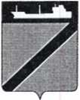 АДМИНИСТРАЦИЯ ТУАПСИНСКОГО ГОРОДСКОГО ПОСЕЛЕНИЯТУАПСИНСКОГО РАЙОНАПОСТАНОВЛЕНИЕот 24.12.2021                                                                                № 1217г. ТуапсеОб установлении тарифов на платные виды работ (услуг), выполняемые муниципальным бюджетным учреждением Туапсинского городского поселения Туапсинского района «Архитектуры и градостроительства города Туапсе» В соответствии с  Федеральным Законом от 6 октября  2003 года                         № 131-ФЗ «Об общих принципах организации местного самоуправления                    в Российской Федерации», Уставом Туапсинского городского поселения Туапсинского района, постановлением администрации Туапсинского городского поселения Туапсинского района от 1 июля 2021 года № 577                   «О  реорганизации муниципального унитарного предприятия Туапсинского городского поселения «Архитектуры   и градостроительства города Туапсе» путем преобразования в муниципальное бюджетное учреждение Туапсинского городского поселения Туапсинского района «Архитектуры и градостроительства города Туапсе»  постановляю:1. Установить тарифы на платные виды работ (услуг), выполняемые муниципальным бюджетным учреждением Туапсинского городского поселения Туапсинского района «Архитектуры и градостроительства города Туапсе» по архитектурной и градостроительной деятельности на уровне действующих тарифов, установленных постановлением администрации Туапсинского городского поселения  от  25 марта 2016 года  № 418 «Об установлении  тарифов на платные виды  работ (услуг), выполняемые муниципальным унитарным предприятием «Архитектуры и градостроительства города Туапсе» согласно приложению. 2. Расчет стоимости платных инженерно-геодезических работ,  выполняемых муниципальным бюджетным учреждением Туапсинского городского поселения Туапсинского района «Архитектуры и градостроительства города Туапсе» производить с применением:1) справочника базовых цен на инженерные изыскания для строительства «Инженерно - геодезические изыскания», утвержденного постановлением Госстроя  России от 23 декабря 2003 года   № 213;2) индексов изменения сметной стоимости проектных и изыскательских работ для строительства  к справочникам базовых цен на проектные  работы и инженерные изыскания, установленных Министерством строительства Российской Федерации на расчетный период. 3.  Расчет стоимости платных проектных, кадастровых  и других видов работ, выполняемых муниципальным бюджетным учреждением Туапсинского городского поселения Туапсинского района «Архитектуры и градостроительства города Туапсе», производить с применением:1) сборника цен и расценок на виды работ, выполняемых  хозрасчетными проектно-производственными, архитектурно-планировочными бюро и их подразделениями при архитектурно-градостроительных органах исполкомов местных Советов народных депутатов, утвержденного Постановлением Госстроя РСФСР от 15 ноября 1988 года № 97;2)  письма  Министерства регионального развития Российской Федерации от 2 ноября 2010 года № 37571-ИП/08;3)  справочника базовых цен на проектные работы в строительстве             (СБЦП 81-2001-01), утвержденного  приказом Министерства регионального развития Российской Федерации  от 28 мая 2010 года № 260 «Об утверждении справочников базовых цен на проектные работы в строительстве»:- приложение № 1 «Территориальное планирование и планировка территорий» СБЦП - 2001- 01;- приложение № 3 «Объекты жилищно - гражданского строительства»                СБЦП - 2001- 03;4) индексов изменения сметной стоимости проектных и изыскательских работ для строительства  к справочникам базовых цен на проектные работы               и инженерные изыскания, установленных Министерством строительства Российской Федерации на расчетный период; 5) методических рекомендаций по определению стоимости платных услуг в сфере градостроительной деятельности, земельных отношений, оказываемых физическим и юридическим лицам подведомственными органам местного самоуправления организациями для применения на территории Краснодарского края, утвержденных Приказом департамента по архитектуре  и градостроительству Краснодарского края от 5 июня 2012 года № 59;6) прейскуранта рекомендуемых максимальных цен на кадастровые работы (услуги), выполняемые государственными унитарными  и муниципальными предприятиями Краснодарского края, утвержденного приказом региональной энергетической комиссии - департамента цен и тарифов Краснодарского края от 29.02.2012года № 2/2012- нс.4.  Постановление администрации Туапсинского городского поселения  Туапсинского района   от 25 марта 2016 года  № 418  «Об установлении  тарифов на платные виды работ (услуг), выполняемые муниципальным унитарным предприятием Туапсинского городского поселения Архитектуры и градостроительства города Туапсе»   признать утратившим силу.5. Управлению экономики, транспорта и торговли (Николенко К.И.) и общему отделу (Кот А.И.) разместить настоящее постановление в информационно - коммуникационной сети «Интернет» на официальном сайте администрации Туапсинского городского поселения Туапсинского района в закрепленных за ними разделах.6.  Общему отделу администрации Туапсинского городского поселения (Кот А.И.) обнародовать настоящее постановление в установленном порядке. 7.  Контроль за выполнением настоящего постановления возложить на  заместителя главы администрации Туапсинского городского поселения Туапсинского района Заикина И.В.8.  Постановление вступает в силу со дня  его  обнародования.Глава Туапсинского городского поселения Туапсинского района 						            С.В. БондаренкоПриложение                                           к постановлению администрацииТуапсинского городского поселенияТуапсинского районаот 24.12.2021 г.  № 1217Тарифына платные виды работ (услуг), выполняемые муниципальным бюджетным учреждением Туапсинского городского поселения «Архитектуры и градостроительства города Туапсе»Примечания:*  к  пункту 11 приложения, калькуляция № 15.  При выполнении работ на несколько гаражей  расчет стоимости определяется путем перемножения  стоимости  работ на 1 гараж  на их количество, стоимость общих работ берется  за 1 единицу.**  к пункту 12 приложения, калькуляция  № 16. При изготовлении ситуационного плана в координатах применяются следующие         коэффициенты:- до 10 точек                             -  1,0- от 11 до 20 точек                   -  1,2- от 21 до 50 точек                   -  1,6- от 51 до 100 точек                 -  2,25-  от 101 до 200 точек              -  2,8-  свыше 200 точек                  -  4,0 *** к ценам  применяются следующие коэффициенты:- на незастроенных территориях  1,35;- на застроенных территориях – 1,55;- на территориях действующих промышленных предприятий – 1,85.На все виды работ  для бюджетных организаций, льготных категорий  граждан и граждан, приравненных к льготным категориям, общественных организаций (общество слепых,  инвалидов, ветеранов, граждан, подвергшихся воздействию радиации вследствие Чернобыльской катастрофы) применяется  коэффициент 0,8. При оформлении документов по решению суда, на самовольное строительство, на самовольное изменение границ земельного участка на все виды работ применяется коэффициент 3.Начальник  управления экономики,транспорта и торговли   администрацииТуапсинского городского поселения                                               К.И. НиколенкоНаименование вида работ и услуг№№Кальку-ляцииСтоимость в ценах1988 г.Без НДС(руб.)Стоимость работ без НДС (руб.)Стоимость работ без НДС (руб.)Наименование вида работ и услуг№№Кальку-ляцииСтоимость в ценах1988 г.Без НДС(руб.)Физич. лицаЮридич. лицаНаименование вида работ и услуг№№Кальку-ляцииСтоимость в ценах1988 г.Без НДС(руб.)К=1К=1,21.На подготовку документов для рассмотрения на заседании градостроительного Совета № 143.7451057.001268.002.На оформление градостроительной документации на реконструкцию, капитальный ремонт дома, жилые и нежилые пристройки без запроса ТУ инженерных служб№ 3119.442886.003463.003.На оформление  документов  по переоформлению проектно-разрешающей документации№ 657.761396.001675.004.На переоформление проектно-разрешающей документации с корректировкой проекта- до 500    м3 (до 200 кв.м)- до 2000 м3  (до 700 кв.м)№ 791.3995.782208.002314.002650.002777.005.На оформление документации по продлению срока строительства№ 853.8051300.001560.006.На оформление документации по продлению срока строительства с корректировкой проекта№ 995.072297.002756.007.На оформление документации по разделу домовладения на два самостоятельных№ 11103.742507.003008.008.На составление акта готовности строящегося объекта№ 1240.035967.001160.009.На оформление документации по вводу в эксплуатацию объектов завершенных строительством, реконструкцией, перепланировкой ( 1 объект ) :- Гаражи и хоз. постройки, квартиры, жилые секции и объекты внутренней перепланировки в жилых домах некоммерческого назначения- Жилые дома на  ИУ- встроенные предприятия торговли  и    общественного  питания- отдельно стоящие предприятия  торговли и   общественного  питания- жилые многоквартирные дома до 2000 м3- жилые многоквартирн. дома до 60000 м3- обществ. и Админ. Быт. здания до1000 м3- обществ. и Админ. Быт. здания до20000 м3- промышленные предприятия   площадь ЗУ  от 0,01 до 0,1 Га  площадь ЗУ  от 0, 1 до 0,6 Га  площадь ЗУ  свыше  0,6 Га№ 1364.5680.7080,70100.875282.45322.80145.26201.7596.84108.945242.101560.001950.001950,502437.006825.007800.003510.004875.002340.002632.005850.001872.002340.002340,002925.008190.009359.004212.005850.002808.003159.007020.0010.На оформление градостроительной документации на организацию ГСК- площадь ЗУ от 0.01 до 0.1га- площадь ЗУ от 0.1 до 0.3 га- площадь ЗУ от 0.31 до 0.6га- площадь ЗУ 1 га- площадь ЗУ 3 га- площадь ЗУ 10 га№ 14213.79226.98237.05244.64272.34323.545166.005484.005728.005911.006580.007817.006199.006581.006874.007093.007896.009380.0011.На оформление градостроительной документации на строительство гаражей в существующем ГСК (ед. изм.1гараж)  *           в т.ч. -стоимость работ на 1 гараж-стоимость общих работ№ 15105.98436.85469.132561.00  890.001670.003073.001068.002004.0012.На изготовление и согласование ситуационного плана земельного участка в координатах   (**; ***) - площадь ЗУ от 0.01 до 0.1га- площадь ЗУ от 0.1 до 0.3 га- площадь ЗУ от 0.31 до 0.6га- площадь ЗУ 1 га- площадь ЗУ 3 га- площадь 10 га№ 1663.36576.55586.62594.215121.895173.1151531.001850.002093.002276.002945.004183.001837.002220.002512.002731.003534.005020.0013.На изготовление и согласование проекта границ земельного участка (М 1:2000; 1:5000;  1:10000);Ситуационного плана земельного участка без подсчета координат- Хозпостройки, гаражи (к=0,8) № 17.39.28531.428949.00759.001139.00 911.0014.На изготовление и согласование ситуационного плана земельного участка подвстроенным помещением№ 1862.2551504.001805.0015.На подготовку заключения по использованию земельного участка (1 объект недвижимости)№ 2056.6151368.001642.0016.На подготовку заключения по отводу земельного участка№ 2168.2281649.001979.0017.На оформление акта выбора земельного участка№ 2263.7251540.001848.0018.Корректировка ситуационного плана земельного участка№ 2311.785285.00342.0019.Пересогласование ситуационного плана земельного участка  № 247,685186.00223.0020.На оформление запроса технических условий№ 3415.11365.00438.0021.На подготовку и выдачу дубликатов из архива учреждения№ 3614,925361,00433,0022.Прочие работы№ 37Изготовление копии на ксероксе- формата А4- формата А3№ 37 п.10.090.172.004.002.005.00Печатание текстовых материалов на листе формата А4№ 37 п.20.6516.0019.00Согласование отводов земельных участков№ 37 п.331.81769.00923.00Согласование проектной документации- общая площадь объекта до 60 м2- общая площадь объекта от 60 до 150 м2- общая площадь объекта от 150 до 500 м2- общая площадь объекта свыше 500 м2№ 37 п.425.2134.0345.37875.63609.00822.001096.001827.00731.00986.001315.002192.00Согласование материалов со службами города. № 37 п.56.05146.00175.00Согласование по вопросам проектирования№ 37 п.74.20101.00121.00Подготовка задания на проектирование-  общественные и жилые здания     многоквартирные объемом до 2000 м3- общественные и жилые здания     многоквартирные объемом до 60000 м3- группы зданий, кварталы, промпредприятия№ 37 п.817.9026.8539.38433.00649.00952.00520.00779.001142.00Доведение до сведения проектных организаций, заказчиков замечаний по рассмотрению проектной документации№ 37 п.98.95216.00259.00Обследование участка в натуре -При передвижении пешком   (за 1 км)-При передвижении автотранспортом  (за 1 км)№ 37  п.100.6010.16415.004.0017.005.00Выдача  архивных  справок  № 37    п. 116.10147.00176.00Выкопировка (подбор необходимого картографического материала)  формат А4 формат А3№ 37 п.122.995.3872.00130.0086.00156.00К стоимости работ (услуг) по соглашению сторон, устанавливается повышающий коэффициент за срочность при сокращении срока, согласованного сторонами договора  при сокращении срока, согласованного сторонами договора:К стоимости работ (услуг) по соглашению сторон, устанавливается повышающий коэффициент за срочность при сокращении срока, согласованного сторонами договора  при сокращении срока, согласованного сторонами договора:в  - в два раза - коэффициент 2;в  - в три раза - коэффициент 3.